به نام ایزد  دانا                   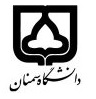 (کاربرگ طرح درس)                                                                     دانشکده     ادبیات و زبانهای خارجی               تاریخ بهروز رسانی:               نیمسال اول سال تحصیلی99-98     بودجهبندی درسمقطع: کارشناسی□  کارشناسی ارشد□  دکتری□مقطع: کارشناسی□  کارشناسی ارشد□  دکتری□مقطع: کارشناسی□  کارشناسی ارشد□  دکتری□تعداد واحد: نظری2  عملی...تعداد واحد: نظری2  عملی...فارسی: صرف 1فارسی: صرف 1نام درسپیشنیازها و همنیازها:پیشنیازها و همنیازها:پیشنیازها و همنیازها:پیشنیازها و همنیازها:پیشنیازها و همنیازها:Morphology1 لاتین: Morphology1 لاتین: نام درسشماره تلفن اتاق:شماره تلفن اتاق:شماره تلفن اتاق:شماره تلفن اتاق:مدرس/مدرسین: دکتر علی اکبر نورسیدهمدرس/مدرسین: دکتر علی اکبر نورسیدهمدرس/مدرسین: دکتر علی اکبر نورسیدهمدرس/مدرسین: دکتر علی اکبر نورسیدهمنزلگاه اینترنتی: http://noresideh.profile.semnan.ac.irمنزلگاه اینترنتی: http://noresideh.profile.semnan.ac.irمنزلگاه اینترنتی: http://noresideh.profile.semnan.ac.irمنزلگاه اینترنتی: http://noresideh.profile.semnan.ac.irnoresideh@semnan.ac.ir پست الکترونیکی:noresideh@semnan.ac.ir پست الکترونیکی:noresideh@semnan.ac.ir پست الکترونیکی:noresideh@semnan.ac.ir پست الکترونیکی:برنامه تدریس در هفته و شماره کلاس: دو شنبه 8 -10برنامه تدریس در هفته و شماره کلاس: دو شنبه 8 -10برنامه تدریس در هفته و شماره کلاس: دو شنبه 8 -10برنامه تدریس در هفته و شماره کلاس: دو شنبه 8 -10برنامه تدریس در هفته و شماره کلاس: دو شنبه 8 -10برنامه تدریس در هفته و شماره کلاس: دو شنبه 8 -10برنامه تدریس در هفته و شماره کلاس: دو شنبه 8 -10برنامه تدریس در هفته و شماره کلاس: دو شنبه 8 -10اهداف درس: آشنائی و توانمند سازی دانشجویان در مباحث تصریف الفعل، الفعل ماض و مضارع و امر، مزید الثلاثی و الرباعی، الصحیح و المعتل، اللازم و المتعدی، المعلوم و المجهول، تصریف الفعل مع الضمائر، الإدغاماهداف درس: آشنائی و توانمند سازی دانشجویان در مباحث تصریف الفعل، الفعل ماض و مضارع و امر، مزید الثلاثی و الرباعی، الصحیح و المعتل، اللازم و المتعدی، المعلوم و المجهول، تصریف الفعل مع الضمائر، الإدغاماهداف درس: آشنائی و توانمند سازی دانشجویان در مباحث تصریف الفعل، الفعل ماض و مضارع و امر، مزید الثلاثی و الرباعی، الصحیح و المعتل، اللازم و المتعدی، المعلوم و المجهول، تصریف الفعل مع الضمائر، الإدغاماهداف درس: آشنائی و توانمند سازی دانشجویان در مباحث تصریف الفعل، الفعل ماض و مضارع و امر، مزید الثلاثی و الرباعی، الصحیح و المعتل، اللازم و المتعدی، المعلوم و المجهول، تصریف الفعل مع الضمائر، الإدغاماهداف درس: آشنائی و توانمند سازی دانشجویان در مباحث تصریف الفعل، الفعل ماض و مضارع و امر، مزید الثلاثی و الرباعی، الصحیح و المعتل، اللازم و المتعدی، المعلوم و المجهول، تصریف الفعل مع الضمائر، الإدغاماهداف درس: آشنائی و توانمند سازی دانشجویان در مباحث تصریف الفعل، الفعل ماض و مضارع و امر، مزید الثلاثی و الرباعی، الصحیح و المعتل، اللازم و المتعدی، المعلوم و المجهول، تصریف الفعل مع الضمائر، الإدغاماهداف درس: آشنائی و توانمند سازی دانشجویان در مباحث تصریف الفعل، الفعل ماض و مضارع و امر، مزید الثلاثی و الرباعی، الصحیح و المعتل، اللازم و المتعدی، المعلوم و المجهول، تصریف الفعل مع الضمائر، الإدغاماهداف درس: آشنائی و توانمند سازی دانشجویان در مباحث تصریف الفعل، الفعل ماض و مضارع و امر، مزید الثلاثی و الرباعی، الصحیح و المعتل، اللازم و المتعدی، المعلوم و المجهول، تصریف الفعل مع الضمائر، الإدغامامکانات آموزشی مورد نیاز: کتاب، جزوه، وایتبورد و تختهامکانات آموزشی مورد نیاز: کتاب، جزوه، وایتبورد و تختهامکانات آموزشی مورد نیاز: کتاب، جزوه، وایتبورد و تختهامکانات آموزشی مورد نیاز: کتاب، جزوه، وایتبورد و تختهامکانات آموزشی مورد نیاز: کتاب، جزوه، وایتبورد و تختهامکانات آموزشی مورد نیاز: کتاب، جزوه، وایتبورد و تختهامکانات آموزشی مورد نیاز: کتاب، جزوه، وایتبورد و تختهامکانات آموزشی مورد نیاز: کتاب، جزوه، وایتبورد و تختهامتحان پایانترمامتحان میانترمارزشیابی مستمر(کوئیز)ارزشیابی مستمر(کوئیز)فعالیتهای کلاسی و آموزشیفعالیتهای کلاسی و آموزشینحوه ارزشیابینحوه ارزشیابی%50%20%20%20%10%10درصد نمرهدرصد نمرهمبادی العربیة جلد4مبادی العربیة جلد4مبادی العربیة جلد4مبادی العربیة جلد4مبادی العربیة جلد4مبادی العربیة جلد4منابع و مآخذ درسمنابع و مآخذ درستوضیحاتمبحثشماره هفته آموزشیارائه خلاصه ای از مباحث صرفی مطرح شده در طی دوره آموزشی گذشته به منظور یادآوری بهتر در قالب نمودار و جمع بندی آنها با برگزاری امتحان کلاسیهفته اولتدریس ماده درسی « تصریف الفعل » به همراه ارائه خلاصه درس و جمع بندی در پایان کلاسهفته دومحل تمرینات مرتبط با أق تصریف الفعل سام الاسم و برگزاری امتحان تستی کلاسیهفته سومتدریس ماده « الفعل ماض و مضارع و امر » به همراه ارائه خلاصه نموداری درس در پایان جلسههفته چهارمحل تمارین ماده درسی و برگزاری آزمون کلاسی مرتبط با « الفعل ماض و مضارع و امر » به همراه حل تمارین تطبیقی کتاب کارهفته پنجمتدریس بخشی از ماده درسی « مزید الثلاثی و الرباعی » به همراه ارائه خلاصه درس و جمع بندی در پایان کلاسهفته ششمتدریس باقی مباحث مرتبط با مزید الثلاثی و الرباعی به همراه حل تمارین نمونه هفته هفتمتدریس ماده « الصحیح و المعتل» به همراه ارائه خلاصه درس در قالب نمودار و حل نمونه تمرینهفته هشتمحل تمارین « الصحیح و المعتل » هفته نهمبرگزاری آزمون میان ترم به همراه بررسی سوالات امتحان در پایان ساعت کلاسهفته دهمتدریس ادامه ماده درسی « اللازم و المتعدی» به همراه جمع بندی مطالب در قالب نمودار و حل نمونه تمرینهفته یازدهمتدریس ادامه ماده درسی « المعلوم و المجهول » به همراه جمع بندی مطالب در قالب نمودار و حل تمارین نمونههفته دوازدهمدوره مطالب ارائه شده از هفته 7 تا 11هفته سیزدهمبرگزاری امتحان کلاسی از مباحث بعد از جلسه دهمهفته چهاردهمتدریس ادامه ماده درسی «تصریف الفعل مع الضمائر» به همراه جمع بندی در قالب نمودار و حل تمارین نمونههفته پانزدهمحل تمارین و برگزاری آزمون تستی کلاسی ماده «ادغام» و بررسی آن در پایان ساعت کلاسهفته شانزدهم